 Board of Examiners forSpeech-Language Pathology and AudiologyBoard MembersDr. Vernon N. Mullins, Au.D, CCC-A, PresidentVickie Pullins, M.A., CCC-SLP, SecretaryDr. Michael J. Zagarella, Au.D., CCC-AErin Leigh-Ann Browning, M.A., CCC-SLP, Joe E. Richards, M.A., Citizen MemberBOARD MEETING AGENDAJanuary 11, 2023 @ 5:00 PMBoard Office via Video Conference99 Edmiston WaySuite 214Buckhannon, WV  26201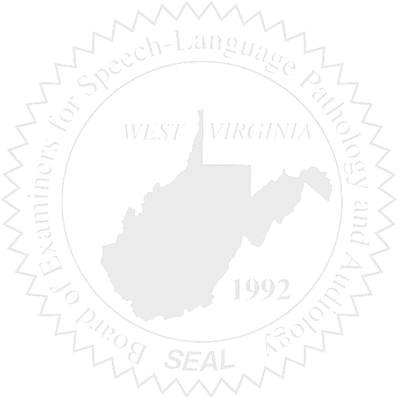 Call to OrderBoard Meeting Minutes Approval- October 26, 2022Financials for November and December 2022 & PCard ReportNEW BUSINESSNew item for Jurisprudence Exam.Necessity of Approval for CE activities not already approved by ASHA, AAA, etc.FARB ConferenceEdit Mission Statement New Board MembersAnnual vote Hiring AssistantErin Resigning OLD BUSINESSComplaint #55